Данная форма предназначена для целей выявления налогового резидента иностранных государств в соответствии с требованиями Федерального закона от 28.06.2014 N 173-ФЗ "Об особенностях осуществления финансовых операций с иностранными гражданами и юридическими лицами, о внесении изменений в Кодекс Российской Федерации об административных правонарушениях и признании утратившими силу отдельных положений законодательных актов Российской Федерации", а также для целей Закона США о налогообложении FATCA. Выберите подходящий вариант ответа указанием «V» или «X», а в необходимых случаях укажите также дополнительные данные.ООО КБ «Столичный Кредит» оставляет за собой право запросить дополнительную информацию. При наличии иной дополнительной информации, Клиент  вправе добавить соответствующие строки в соответствующие разделы данной Формы._____________________________________________*Краткое определение налогового резидента СШАизические лица признаются налоговыми резидентами США, если выполняется одно из следующих условий:Физическое лицо является гражданином США;Физическое лицо имеет разрешение на постоянное пребывание в США (карточка постоянного жителя -форма I-551(Green Card); Физическое лицо соответствует критериям «Долгосрочного пребывания».**Критерии долгосрочного пребывания на территории СШАФизическое лицо признается налоговым резидентом США, если оно находилось на территории США не менее 31 дня в течение текущего календарного года и не менее 183 дней в течение 3 лет, включая текущий год и два непосредственно предшествующих года. При этом сумма дней, в течение которых физическое лицо присутствовало на территории США в текущем году, а также двух предшествующих годах, умножается на установленный коэффициент:коэффициент  для текущего года равен 1 (т.е. учитываются все дни, проведенные в США в текущем году);коэффициент предшествующего года равен 1/3 и коэффициент позапрошлого года 1/6. Пример: Вы провели на территории США в 2013 г. 130 дней, в 2012 г. – 120 дней, в 2011 г. – 120 дней. Таким образом, подсчет будет произведен следующим образом: (130 + 120*1/3 + 120*1/6)=190. Поскольку общее количество дней превышает в сумме 183, и в текущем году Вы провели более в США 31 день, то в 2013 г. Вы будете признаны налоговым резидентом США.*** «SSN» - (Social Security Number) – Номер социального страхования гражданина США. Если Вам не присвоен номер социального страхования, пожалуйста, укажите  «ITIN» - (Individual Taxpayer Identification Number) - Индивидуальный идентификационный номер налогоплательщика США. 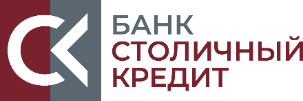                           Приложение 2к Положению об особенностях осуществления в ООО КБ «Столичный Кредит» финансовых операций с иностранными юридическими и физическими лицами и информационного взаимодействия с уполномоченными органами в целях соблюдения требований режимов FATCA и CRS  ПОДРОБНАЯ ФОРМА САМОСЕРТИФИКАЦИИ ДЛЯ ФИЗИЧЕСКИХ ЛИЦ, ИНДИВИДУАЛЬНЫХ ПРЕДПРИНИМАТЕЛЕЙ  И ЛИЦ, ЗАНИМАЮЩИХСЯ ЧАСТНОЙ ПРАКТИКОЙ (в целях CRS и FATCA)Сведения о физическом лице:          Клиент                 Выгодоприобретатель      Если Вы являетесь налоговым резидентом нескольких иностранных государств, пожалуйста укажите их названия и адреса проживания:  ________________________________________________________________________________________________________________________________________________________________________________________________________________________________________________Страна (юрисдикция) налогового резиденства и соответствующий ИНН - TIN (Taxpayer Identification Number - Идентификационный номер налогоплательщика)  (или его аналог):Причина 1 – страна (юрисдикция) налогового резиденства не присваивает ИНН (TIN)Причина 2 – владелец счета не может по иным причинам получить ИНН (TIN) или его аналог. Укажите точное объяснение, если Вы не можете предоставить ИНН (TIN): ___________________________________________________________________________________________________________________________________Причина 3 – представление ИНН (TIN) необязательно (если право Вашей юрисдикции не содержит требование о сборе данных о ИНН (TIN))Идентификация физического лица со статусом «Налоговый резидент США» Настоящим  подтверждаю, что:информация, указанная в настоящей Форме, является актуальной, полной и достоверной;я несу ответственность за предоставление ложных и заведомо недостоверных сведений в соответствии с применимым законодательством;в случае изменения идентификационной информации, указанной в данной Форме, обязуюсь предоставить обновленную информацию Банку не позднее 30 дней с момента изменений сведений;обязуюсь в случае изменения обстоятельств, оказывающих влияние на статус налогового резидентства информировать Банк в течение 30 дней с момента изменения обстоятельств;выражаю согласие с тем, что предоставленная мною информация может быть передана Банком в национальный налоговый орган и другие надзорные органы в рамках действующего законодательства Российской Федерации, и они могут обменяться ей с иностранным налоговым органом в соответствии с условиями межгосударственного соглашения по обмену информацией о финансовых счетах;я гарантирую, что в случае заполнения соответствующей информации на моего Выгодоприобретателя и/или Бенефициарного владельца обеспечено  их согласие  на предоставление и обработку Банка персональных данных указанных лиц; (подпись/расшифровка) Дата     «______» __________________20____г.                         